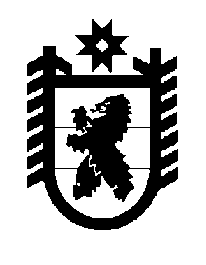 Российская Федерация Республика Карелия    ПРАВИТЕЛЬСТВО РЕСПУБЛИКИ КАРЕЛИЯРАСПОРЯЖЕНИЕот   12 сентября 2016 года № 705р-Пг. Петрозаводск Одобрить и подписать Дополнительное соглашение № 1 к Соглашению от 22 января 2016 года № 12-2/606/15 о предоставлении в 2016 году субсидии из федерального бюджета бюджету Республики Карелия на софинансирование расходных обязательств Республики Карелия, возникающих при назначении ежемесячной денежной выплаты, предусмотренной пунктом 2 Указа Президента Российской Федерации 
от 7 мая 2012 г. № 606 «О мерах по реализации демографической политики Российской Федерации».             Глава Республики Карелия                                                                  А.П. Худилайнен   